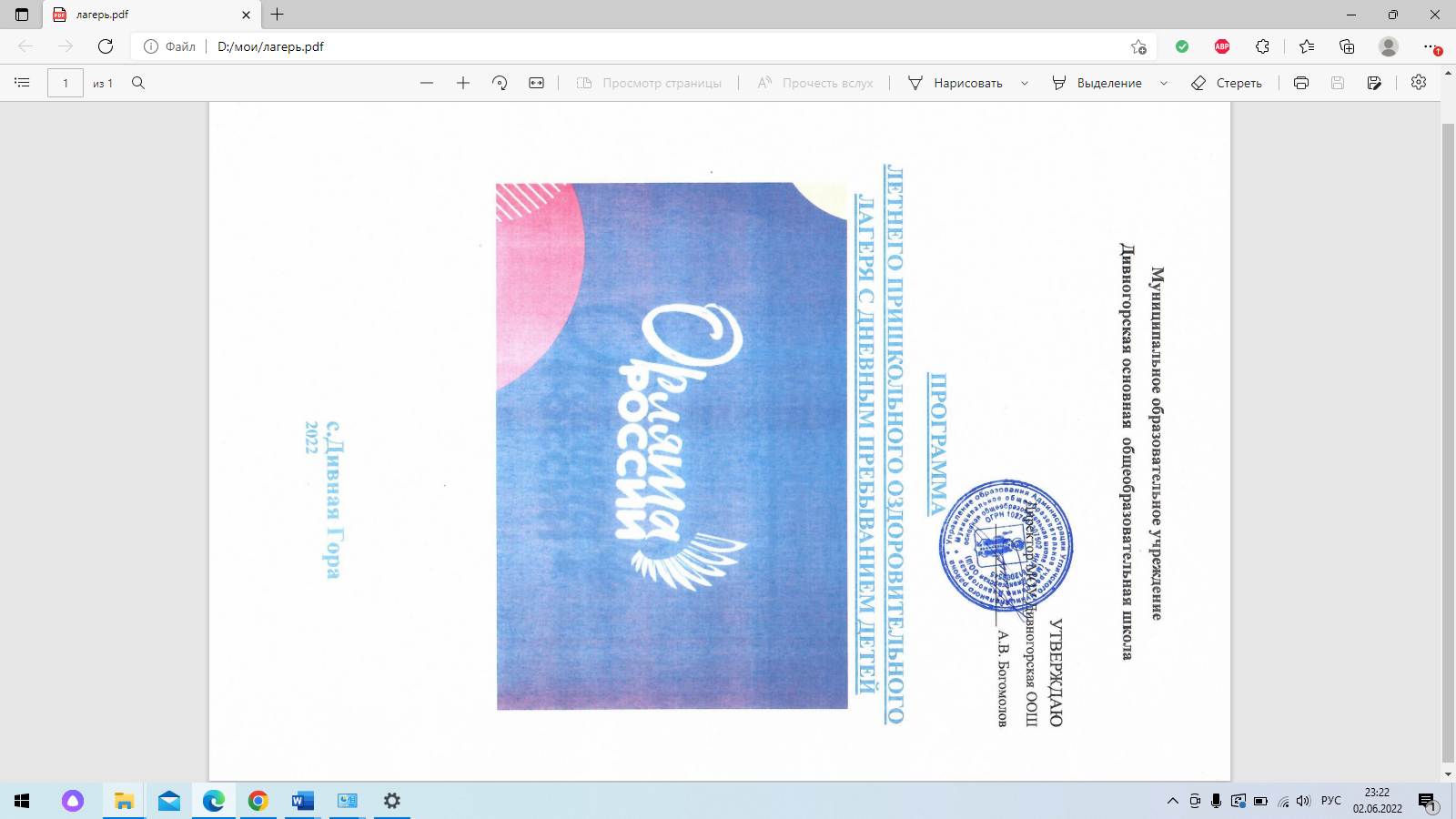                                  Информационная карта программыПояснительная записка Программа смены предполагает подготовку и реализацию коллективного творческого дела, согласно всем шести этапам КТД (по И. П. Иванову): совместное создание взрослыми и детьми большого общего Праздника в рамках игровой модели смены. Данный подход позволяет соблюсти оптимальное соотношение видов деятельности, заранее придуманных и структурированных взрослыми, и произвольных активностей, что обеспечивает реализацию детских инициатив, творчества, идей и замыслов. Введение Смена в пришкольном лагере становится своеобразным итогом учебного года, праздником лета. В рамках смены дети закрепляют полученный в течение учебного года опыт совместной деятельности. Содержание данной смены может быть реализовано как в одном конкретно взятом классе-отряде, так и во всех отрядах, находящихся в пришкольном лагере. Поскольку ребята являются участниками программы «Орлята России», предполагается, что они стремятся жить по законам и традициям содружества «орлят», исполняют «орлятские» песни и стремятся к проявлению качеств настоящего «орлёнка». Смена в пришкольном лагере основывается на игровой модели «Путешествие в Страну Маленьких и Великих Открытий». Данная игровая модель обусловлена возрастной категорией детей-участников смены — 6-8 лет — и временными рамками (дети находятся в лагере не полный день). Для каждого дня придумывается целостный игровой сюжет, в соответствии с которым в каждом дне определены два ключевых дела — одно на уровне отряда и одно на уровне лагеря. Всё остальное время расписано с учётом режима, обязательно включает в себя утреннюю зарядку, подвижные игры и прогулки на свежем воздухе. При наличии свободного времени в программу можно добавлять экскурсии, посещение творческих студий, кванториумов, технопарков, музеев, библиотек, городских парков, кинотеатров, а также мероприятия, связанные с региональными компонентами и тематикой дня. Ключевыми памятными датами, взятыми за основу смен в 2022 году, станут: Год культурного наследия народов России, год 350-летия со дня рождения Российского императора Петра I, 100-летие Пионерской организации.При реализации программ летних смен рекомендовано учитывать те памятные даты, государственные и национальные праздники Российской Федерации, которые выпадают в период реализации летних смен.Рекомендуемый режим дня:Игровая модель сменыОписание игровой модели сменыВ основе игровой модели смены лежит путешествие ребят в неизвестную Страну Маленьких и Великих Открытий (далее – Страна Открытий, Страна). Путешествовать по неизвестным местам возможно только сплочённой командой, поскольку жителям этой Страны требуется помощь. Поэтому задача ребят – создать такую команду, успешно пройти все испытания, составить карту Страны и таким образом помочь жителям сохранить их главные сокровища. Каждый день начинается с нового открытия – новой локации Страны Открытий. Путешествовать по Стране и открывать тайны помогают её невидимые жители, которые общаются с ребятами при помощи книги. Для педагога книга является инструментом поддержки игрового сюжета. От лица невидимых жителей педагог предлагает ребятам поучаствовать в том или ином событии, отвечает на их вопросы, даёт подсказки в виде элементов карты Страны, по которой ребята путешествуют. Погружение в игровую модель начинается с первых дней смены. Ребята получают информацию о лагере, его территории, а также своей командой путешественников представляют творческую «визитку» и знакомятся с другими ребятами. По итогам первых двух дней смены ребята находят волшебную книгу, которая становится их гидом в путешествии. На первой странице книги они видят послание от жителей Страны, в котором ребят просят о помощи: «...для того, чтобы страна Маленьких и Великих Открытий существовала долго и о ней никто не забыл, а жители и их друзья были счастливы, необходимо раскрыть все её тайны». Остальные страницы – чистые. Однако «волшебным образом» книга будет помогать ребятам общаться с жителями Страны. Этой книге можно задать вопрос, и она ответит, а может наоборот, сама дать небольшое задание или поручение, пригласить ребят в игру или на экскурсию, дать подсказки, которые направят ребят к разгадкам тайн. Чтобы путешествие было успешным, необходимо всем вместе договориться о правилах, которые нужно выполнять, и познакомиться с традициями Страны, в которую отправляются путешественники (тематический час отряда «Открывая страницы интересной книги», который проходит во второй день смены). На протяжении основного периода смены ребята постепенно раскрывают тайны, знакомятся с играми, легендами, забавами, традициями, народными промыслами, узнают о величии природного и национального богатств Страны.День летит за днём, и путешествие подходит к завершению. А с ним и вопросы: смогли ли ребята помочь жителям Страны Маленьких и Великих Открытий, получилось ли собрать карту этой страны, можно ли теперь назвать отряд настоящей командой? И что это за Страна, по которой они путешествовали столько дней? На эти вопросы ребята отвечают вместе со своим вожатым/учителем в рамках дел десятого тематического дня смены. Ребята ещё раз вспоминают, как и где они путешествовали, собирают части карты воедино и приходят к выводу, что всё это время путешествовали по родной России. А невидимые жители, которые оставляли им свои послания – это их друзья, их семьи и жители России. И вот, разгадав все тайны, которые скрывались в волшебной книге, ребята готовы к новым свершениям. Ярким моментом завершения смены становится совместно организованный праздник. Подводя итоги смены, ребята вспоминают о своём удивительном путешествии, о знакомстве и общении с невидимыми жителями, о раскрытых тайнах и загадках, которые скрывала в себе волшебная книга, а также о совместном празднике. И чтобы всегда вспоминать и радоваться интересно прожитому лету, ребятам предлагается сделать афишу-коллаж, которую они разместят в классе в своём орлятском уголке. Система мотивации и стимулирования детейГлавной мотивацией участия детей в игре-путешествии выступают элементы карты, которые отряд собирает на протяжении всей смены. По итогам путешествия ребята складывают их воедино. Ведения отдельной рейтинговой таблицы не требуется, так как деятельность отрядов не предполагает конкуренции. За участие в отдельных конкурсах, соревнованиях, играх отряды могут получать дипломы и грамоты, а при необходимости и возможности – сладкие призы. Индивидуальная система стимулирования участника смены может быть разработана и введена на усмотрение педагога, работающего с отрядом. В качестве рекомендаций: ребёнка можно награждать индивидуально грамотами, дипломами, небольшими медалями за конкретные достижения. Но если педагог считает, что необходимо ввести систему стимулирования внутри своего отряда, то она должна дополнять игровую модель, а не идти вразрез с ней. Система самоуправления В основу детского самоуправления поставлен деятельностноориентированный подход, при котором вначале педагог определяет объём деятельности, который следует разделить с ребятами, и лишь затем формируется детское сообщество, способное реализовывать эту деятельность совместно со взрослыми. Принципы детского самоуправления: - добровольность; - включённость в процесс самоуправления всех групп детей; - приоритет развивающего начала для ребёнка; - повсеместное присутствие (участие ребёнка в принятии всех решений, касающихся его, с учётом степени его социализации в коллективе, возрастных и психологических возможностей); - доверие (предоставление детям большей свободы действий, увеличение зоны их ответственности); - открытость, честность взрослых в общении с детьми и недопущение использования детей в качестве инструмента достижения собственных целей; - ориентация на результат. Для оптимизации процесса детского самоуправления в смене предлагается ввести систему чередования творческих поручений (далее – ЧТП), основанную на двух простых правилах: «от меньшего к большему» и «от простого к сложному». Система ЧТП строится на разделении отряда на микрогруппы для выполнения творческих заданий и поручений, благодаря которым каждый ребёнок сможет проявить свои способности в различных видах деятельности. Согласно игровой модели в начале смены ребята договариваются о том, как назвать отряд, что может быть представлено на эмблеме их отряда, предлагают варианты того, что может быть включено в творческую визитку. Дальше в играх на сплочение ребята принимают ответственность за свои решения и за решения команды. Попадая в Страну Маленьких и Великих Открытий, ребята знакомятся с правилами её жителей, объединяются в микрогруппы для решения общих задач, которые им предлагают (здесь могут быть представлены как творческие, так и рутинные поручения, которые реализуются на протяжении смены). В завершение смены ребята берут на себя посильные роли в организации общего праздника. Для решения задач, которые стоят перед ребятами, формируются микрогруппы по 3-5 человек. В процессе смены педагогу важно координировать формирование микрогрупп таким образом, чтобы каждый ребёнок попробовал себя в разных ролях.Таким образом, детское самоуправление проявляется в деятельности микрогрупп, посильной самостоятельности в принятии решений, выполнении тех или иных поручений и сопровождается взрослыми на протяжении всей смены. Примеры различных поручений представлены в сценариях ключевых дел смены.Содержание программы смены по периодамСодержание программы предполагает описание ключевых дел смены, которые рекомендованы к реализации, так как именно они поддерживают игровую модель. Педагогический коллектив лагеря может добавлять или разнообразить формы проводимых дел любого тематического дня при условии, что они будут представлены и реализованы в единой логике содержания всей программы и смысла игрового сюжета.Обязательным условием является неведение участников относительно ожидающих их событий: каждое утро, открывая новые страницы волшебной книги, ребята вместе со своим вожатым/учителем находят новые задания, подсказки и приглашение к продолжению путешествия в следующий тематический день.Организационный период (1-2 дни смены) – орлята собираются вместе после учебного года, чтобы познакомиться и интересно и познавательно провести время.Задачи организационного периода:адаптация участников смены, знакомство с правилами лагеря, распорядком дня;знакомство с территорией, историей и инфраструктурой лагеря;знакомство со всеми участниками смены в форме творческих визиток отрядов;знакомство с содержанием программы смены (ввод в игровой сюжет, информирование детей об их возможностях в смене).Основной период (3-12 дни смены) – орлята отправляются в путешествие по неизвестной стране, открывать которую им помогают невидимые жители.Задачи основного периода:знакомство с культурными традициями и национальными ценностями российского народа, изучение богатств нашей Родины;поддержание благоприятного эмоционально-психологического климата;создание условий для проявления каждым ребёнком индивидуальности, его творческого и нравственного потенциала, активности и инициативы;приобщение детей к здоровому образу жизни;формирование норм взаимоотношений внутри коллектива.Итоговый период (13-14 дни смены) – орлята возвращаются из путешествия по неизвестной стране и подводят итоги.Задачи итогового периода:реализация ключевого события – большого совместного праздника, закрепляющего все этапы коллективно-творческого дела;поднятие самооценки каждого участника и значимости для него жизни в коллективе с помощью общественного признания его индивидуальных заслуг;награждение детей/отрядов за активное участие в программе лагеря, вручение благодарственных писем родителям и педагогам детей;подготовка детей к завершению смены, усиление контроля за жизнью и здоровьем детей.Рекомендуемая план-сетка смены пришкольного лагеря1Номинация, по которой представляется программа.Летний пришкольный оздоровительный лагерь  с дневным пребыванием детей .2Полное название программы.Программа пришкольного лагеря с дневным пребыванием детей «Орлята России».3Цель программы.развитие социально-активной личности ребёнка на основе духовно-нравственных ценностей и культурных традиций многонационального народа Российской Федерации.4Задачи программы.содействовать развитию у ребёнка навыков социализации, выстраивания взаимодействия внутри коллектива и с окружающими людьми посредством познавательной, игровой и коллективной творческой деятельности;познакомить детей с культурными традициями многонационального народа Российской Федерации;формировать положительное отношение ребёнка и детского коллектива к духовно-нравственным ценностям: Родина, семья, команда, природа, познание, здоровье;способствовать развитию у ребёнка навыков самостоятельности: самообслуживания и безопасной жизнедеятельности;формировать интерес ребёнка к дальнейшему участию в программе социальной активности учащихся начальных классов «Орлята России» и проектах Российского движения школьников.5Принципы реализации программы.принцип учёта возрастных и индивидуальных особенностей младших школьников при выборе содержания и форм деятельности;принцип событийности общелагерных дел и мероприятий, т.е. значительности и необычности каждого события как факта коллективной и личной жизни ребёнка в детском лагере; принцип включения детей в систему самоуправления жизнедеятельностью детского коллектива, направленный на формирование лидерского опыта и актуализацию активного участия в коллективных делах;принцип конфиденциальности в разрешении личных проблем и конфликтов детей, уважения личного мира каждого ребёнка.6.Виды деятельности•	Праздники.•	Конкурсы.•	Викторины.•	Спортивные соревнования и мероприятия.•	Выходы в культурные учреждения.•	Подвижные игры.•	Музыкальные часы.•	Рисование.•	Беседы.•	Прогулки и т. д.7.Формы реализации программыЛетний муниципальный оздоровительный лагерь с дневным пребыванием детей «Орлята России» - это педагогическая система, способствующая развитию ребенка как творческой   личности, его духовного и физического саморазвития, возможности для воспитания трудолюбия, активности, целеустремленности, здорового образа жизни.В основу реализации программы заложены разнообразные формы и методы.Основными методами организации деятельности являются:•метод игры (игры отбираются в соответствии с поставленной целью);•методы театрализации (реализуется через костюмирование, обряды, ритуалы);•методы состязательности (распространяется на все сферы творческой деятельности);•метод коллективной творческой деятельности (КТД).8.Сроки и этапы реализации программыI этап. Подготовительный – апрель – май 2022 г.II этап.Организационный – 01.06.-04.06.2022 г.III этапОсновной – 017.06 по 27.06. 2022 г.  IV этап. Заключительный – 28.06 – 29.06. 2022 г. 9.Краткое  содержание программы.Программа содержит: мероприятия, реализующие программу; ожидаемые результаты и условия реализации; приложения.10.Адресат проектной деятельностиМОУ Дивногорская ООШ, учащиеся 1-7 классов.11.Авторы программыПедагоги МОУ Дивногорская ООШ на основании Программы смен «Содружество Орлят России» для проведения в детских лагерях Российской Федерации (А.В. Джеус, Л.В. Спирина, Л.Р. Сайфутдинова, О.В. Шевердина, Н.А. Волкова, А.Ю. Китаева, А.А. Сокольских, О.Ю. Телешева)12.Муниципальное общеобразовательное бюджетное учреждение, представившее программуМОУ Дивногорская ООШ13.Адрес, телефонс. Дивная Гора УМР, телефон (48532)4554114.Место реализацииПришкольный оздоровительный лагерь «Орлята России» с дневным пребыванием детей.15.Количество участников программы15 человек16.Возраст участников программы7-13 лет17.Сроки проведения, количество смен18 дней08.30-09.00 – Сбор детей, зарядкаВыполнение традиционного комплекса физических упражнений, танцевальная разминка   и   разучивание   флешмоба«Содружество Орлят России».09.00-09.15 – Утренняя линейкаПерекличка отрядов, информация о предстоящих событиях дня, поднятие государственного флага РФ с исполнениемгимна РФ, разучивание орлятских песен.09.15-10.00 – ЗавтракНачинается	с		творческой	презентации меню,	которая	включает	информацию	опользе	продуктов.	Данная	презентация может звучать по радио.10.00-12.00 – Работа по программе лагеря, по плану отрядов, общественно- полезный труд, работа кружков и секцийРекомендуется разделить работу на два занятия по 45 минут с перерывом между ними в полчаса, или на 45 минут и 60 минут с перерывом между ними в 15 минут. Обязательно  чередование  спокойного  иактивного видов деятельности.12.00-13.00 –Оздоровительные процедурыРекомендуются	подвижные	игры	ипрогулки	на	свежем	воздухе,	принятие солнечных ванн.13.00-14.00 – ОбедЗнакомство	отрядов	с	меню,представленным на обед.14.00-14.30 – Свободное времяВ это время дети могут поиграть в спокойные настольные игры, почитать книги, порисовать.Кроме того, педагог может использовать это время для подведения с детьми итогов дня, проведения анализа.14.30 – Уход домой-Формы ключевых событий и делКраткое описание1-й день смены. Организационный период. Формирование отрядов.1-й день смены. Организационный период. Формирование отрядов.Игровой час «Играю я – играют друзья»Включает в себя проведение игр или игровых программ	на	взаимодействие, командообразование,   сплочение,   выявление лидера, создание благоприятного эмоционального фона в коллективе; при необходимости игры на знакомство или закрепление имён.Общий сбор участников«Здравствуй, лагерь»(уровень лагеря)Официальный старт смены – открытие с поднятием государственного флага РФ и исполнением гимна РФ, творческим номером, приветственной речью начальника лагеря. Знакомство участников смены с территорией лагеря, основными правилами и распорядком дня, ключевыми людьми, к которым можно обращаться в течение смены.2-й день смены. Погружение в игровой сюжет смены.2-й день смены. Погружение в игровой сюжет смены.Творческая встреча орлят «Знакомьтесь, это – мы!»(уровень лагеря)Знакомство отрядов друг с другом, творческая презентация визиток, названий и девизов; знакомство с творческой визиткой «вожатского» отряда – коллективом учителей, педагогов, наставников-старшеклассников.Тематический час«Открывая страницы интересной книги»(уровень отряда)Презентация волшебной книги, открыв которую ребята видят послание от жителей неизвестной страны. «Жители» знакомят детей с правилами, которые приняты в неизвестной стране. На основе этих правил отряд продумывает группы ЧТП.Ключевые события и делаОписание ключевых дел3-й день смены. Тематический день «Национальные игры и забавы»3-й день смены. Тематический день «Национальные игры и забавы»Время отрядного творчества«Мы – Орлята!»(уровень отряда)Направлено на знакомство детей с национальными играми и забавами России/региона Российской Федерации. В рамках дела ребята рассматривают спектр национальных игр и забав и более подробно знакомятся с одной конкретной игрой, заранее определённой жребием.Игровая программа«Мы – одна команда!»(уровень лагеря)Задания и игры на сплочение и командообразование и проведение для других ребят своей игры, с которой они познакомились во время отрядного творчества«Мы – Орлята!»4-й день смены. Тематический день «Устное народное творчество»4-й день смены. Тематический день «Устное народное творчество»Конкурс знатоков«Ларец народной мудрости»(уровень отряда)Конкурс направлен на знакомство детей с устным народным творчеством России/региона Российской Федерации. Это могут быть сказы и сказки, рассказы, былины, повести, песни, пословицы и поговорки.Театральный час«Там, на неведомых дорожках»(уровень лагеря)Ребята с помощью игрового приёма выбирают сказку, которую им предстоит инсценировать. Здесь и сейчас готовят костюмы из подручных средств, придумывают простые реплики, репетируют, после чего начинаются представления отрядов. Далее участников ждёт сюрприз – экспромт на сцене от вожатых.5-й день смены. Тематический день «Национальные и народные танцы»5-й день смены. Тематический день «Национальные и народные танцы»Танцевальный час«В ритмах детства»(уровень отряда)Дело направлено на разучивание с отрядом танцевального флешмоба, который будут танцевать все «Орлята России» по стране в определённый день.Танцевальная программа «Танцуем вместе!»Направлена на знакомство детей с национальными танцами России/региона Российской Федерации, где они и пробуют разучить и исполнить разные танцы.(уровень лагеря)6-й день смены. Тематический день «Великие изобретения и открытия»6-й день смены. Тематический день «Великие изобретения и открытия»Научно-Знакомство	детей	с	изобретениями	и	великимипознавательныеоткрытиями России/региона Российской Федерации свстречи «Мир наукипомощью приглашенных учителей старших классовпо	химии,	физике,	биологии,	географии	(иливокруг меня» (уровень отряда) представителей кванториумов и других естественно- научных центров населённого пункта), которые могут показать практические опыты или рассказать о науке интересно и занимательно.Конкурсная программа«Эврика!»Соревнование команд по решению интересных кейсов, основанных на методике ТРИЗ. Решив кейс, команда дружно восклицает «Эврика!»7-й день смены. Тематический день «Природное богатство и полезные ископаемые»7-й день смены. Тематический день «Природное богатство и полезные ископаемые»Экскурсия в дендропарк«Кладовая природы»(уровень отряда)Знакомство детей с природным богатством и полезными ископаемыми России/региона Российской Федерации. Экскурсия строится по принципу поисковой исследовательской деятельности.Экологический час«Создание экологического постера и его защита»(уровень лагеря)Во время экскурсии ребята набираются знаний и впечатлений. После этого отряду предлагают создать экологический постер, внеся туда все, что они почувствовали и запомнили. Время на создание постера ограничено. Итогом станет презентация всеми отрядами своих постеров на экологическую тематику.8-й день смены. Тематический день «Прикладное творчество и народные ремёсла»8-й день смены. Тематический день «Прикладное творчество и народные ремёсла»Мастер-классы«Умелые ручки»Посещение	детьми	дома		творчества	 или кружков/студий	прикладного	характера,	где	они(уровень отряда)смогут рисовать, лепить, выжигать, шить, плести и т.д.Игра по станциям«Твори! Выдумывай! Пробуй!»(уровень лагеря)Направлена на знакомство детей с прикладным творчеством и народными ремёслами России/региона Российской Федерации и даёт возможность детям узнать о народных ремёслах, пофантазировать и создать что-то своё.9-й день смены. Тематический день «Национальная кухня»9-й день смены. Тематический день «Национальная кухня»Настольная игра«Экспедиция вкусов»(уровень отряда)В рамках игры дети знакомятся с периодом правления первого российского императора – Петра I, а именно с теми продуктами, которые он завёз в Россию, и с разнообразием современных рецептов из этих продуктов.Костюмированное кулинарное шоу«Шкатулка рецептов»(уровень лагеря)Предполагает знакомство детей с национальной кухней народов России/региона Российской Федерации.10-й день смены. Тематический день «Открытые тайны великой страны»10-й день смены. Тематический день «Открытые тайны великой страны»Тематический час«Открываем Россию»Подведение итогов путешествия по неизвестной стране. Для этого ребята собирают все элементы карты неизвестной страны, вспоминают, о чём узнали за 8 дней, и отгадывают название страны, по которой они путешествовали (Россия). Педагог рассказывает о(уровень отряда)Государственных символах нашей страны.Телемост«Содружество орлят России»Онлайн-встреча с участниками смены «Содружество орлят России» в разных регионах. Орлята делятся впечатлениями, общаются, танцуют общий флешмоб.Праздничная танцевальная программа «В кругу друзей»Направлена на эмоциональный подъём ребят в конце путешествия. Во время танцевальной программы ребята исполняют выученный ими ранее флешмоб и другие танцы.11-й день смены. Тематический день «Я и моя семьЯ»11-й день смены. Тематический день «Я и моя семьЯ»Творческая мастерская «Подарок своей семье»(уровень отряда)Создание небольшого подарка своими руками для родных и близких.Гостиная династий«Ими гордится Россия»Творческая встреча ребят с представителями семейных династий (это могут быть учителя, врачи, лесники, и др.).12-й день смены. Тематический день «Я и мои друзьЯ»12-й день смены. Тематический день «Я и мои друзьЯ»Большая командная игра «Физкульт- УРА!»(уровень лагеря)Прохождение коллективом отряда-класса спортивных испытаний, где они могут показать себя как настоящая команда, которая уважает и поддерживает каждого.Время отрядного творчества и общий сбор участников «От идеи – к делу!»(уровень отряда и лагеря)Основная деятельность времени отрядного творчества заключается в том, чтобы увлечь участников перспективой создания интересного и полезного дела и выработать совместно с ними идеи праздника. В завершение выбираются представители от отряда, которые на общем сборе представляют отрядные идеи, выработанные во время отрядного творчества. Совместным решением определяется общая идея праздника и составляется план по её реализации. Каждый отряд получает поручение по подготовке праздника.Ключевые события и делаКлючевые события и делаОписание ключевых делОписание ключевых дел13-й день смены. Тематический день «Я и моя РоссиЯ»13-й день смены. Тематический день «Я и моя РоссиЯ»13-й день смены. Тематический день «Я и моя РоссиЯ»13-й день смены. Тематический день «Я и моя РоссиЯ»Подготовка к празднику«Создаём	праздник вместе»Подготовка к празднику«Создаём	праздник вместе»Деление отряда на микрогруппы для выполнения поручения; работа групп по проработке своей части общего поручения отряда.Деление отряда на микрогруппы для выполнения поручения; работа групп по проработке своей части общего поручения отряда.При необходимости ребята репетируют или специально подготавливают элементы дела (например, творческий номер или сценарий).При необходимости ребята репетируют или специально подготавливают элементы дела (например, творческий номер или сценарий).Праздничный калейдоскоп «По страницам нашей книги»Праздничный калейдоскоп «По страницам нашей книги»Проведение праздника по итогам путешествия по неизвестной стране. Ребята выступают одновременно в роли участников и организаторов данного события.Проведение праздника по итогам путешествия по неизвестной стране. Ребята выступают одновременно в роли участников и организаторов данного события.(уровень лагеря)(уровень лагеря)14-й день смены. Итоговый период смены. Выход из игрового сюжета.14-й день смены. Итоговый период смены. Выход из игрового сюжета.14-й день смены. Итоговый период смены. Выход из игрового сюжета.14-й день смены. Итоговый период смены. Выход из игрового сюжета.Итоговый сбор участников «Нас ждут новые открытия!»Итоговый сбор участников «Нас ждут новые открытия!»Анализ реализованного коллективно-творческого дела и подведение итогов путешествия по неизвестной стране.Анализ реализованного коллективно-творческого дела и подведение итогов путешествия по неизвестной стране.(уровень отряда)(уровень отряда)Ребятам предлагается ещё раз вспомнить всё, что произошло с ними в смене (в этом поможет книга) и создать афишу-коллаж о своём путешествии. Это позволит педагогу получить многогранную обратную связь. Кроме того, афиша-коллаж	поможет	ребятам проанализировать, что они узнали за смену, чему научились, как изменились.Ребятам предлагается ещё раз вспомнить всё, что произошло с ними в смене (в этом поможет книга) и создать афишу-коллаж о своём путешествии. Это позволит педагогу получить многогранную обратную связь. Кроме того, афиша-коллаж	поможет	ребятам проанализировать, что они узнали за смену, чему научились, как изменились.В	качестве	работы	на	последействие	педагог может предложить ребятам продолжать и дальшеВ	качестве	работы	на	последействие	педагог может предложить ребятам продолжать и дальшеоткрывать свою страну, свою малую родину и делиться этими знаниями друг с другом.открывать свою страну, свою малую родину и делиться этими знаниями друг с другом.Линейка закрытия смены «Содружество Орлят России»(уровень лагеря)Линейка закрытия смены «Содружество Орлят России»(уровень лагеря)Официальное завершение смены и награждение её участников. Содержание линейки может содержать творческие номера, ответное слово детей и напутствия педагогов.Официальное завершение смены и награждение её участников. Содержание линейки может содержать творческие номера, ответное слово детей и напутствия педагогов.1 день2 день3 день4 день5 день6 день7 деньОрганизационный период смены. Формирование отрядовИгровой час «Играю я– играют друзья»Общий сбор участников«Здравствуй, лагерь»Погружение в игровой сюжет сменыТематический час«Открывая страницы интересной книги»Творческая встреча орлят «Знакомьтесь, это – мы!»Тематический день«Национальные игры и забавы»Время отрядного творчества«Мы – Орлята!»Игровая программа«Мы – одна команда!»Тематический день«Устное народное творчество»Конкурс знатоков«Ларец народной мудрости»Театральный час«Там на неведомых дорожках»Тематический день«Национальные и народные танцы»Танцевальный час«В ритмах детства»Танцевальная программа«Танцуем вместе!»Тематический день«Великие изобретения и открытия»Научно- познавательные встречи «Мир науки вокруг меня»Конкурсная программа«Эврика!»Тематический день«Природное богатство и полезные ископаемые»Экскурсия в дендропарк«Кладовая природы»Экологический час«Создание экологического постера и его защита»8 день9 день10 день11 день12 день13 день14 деньТематический день«Прикладное творчество инародные ремёсла»Мастер-классы«Умелые ручки»Игра по станциям«Твори! Выдумывай! Пробуй!»Тематический день«Национальная кухня»Настольная игра«Экспедиция вкусов»Костюмированное кулинарное шоу«Шкатулка рецептов»Тематический день«Открытые тайны великой страны»Тематический час«Открываем Россию»Телемост«Содружество орлят России»Праздничная танцевальная программа«В кругу друзей»Тематический день«Я и моя семьЯ»Творческая мастерская«Подарок своей семье»Гостиная династий«Ими гордится Россия»Тематический день«Я и мои друзьЯ»Большая командная игра «Физкульт-УРА!»Время отрядного творчества и общий сбор участников«От идеи – к делу!»Тематический день«Я и моя РоссиЯ»Подготовка к празднику «Создаём праздник вместе»Праздничный калейдоскоп«По страницам нашей книги»Итоговый период смены.Выход из игрового сюжетаИтоговый сбор участников «Нас ждут новые открытия!»Линейка закрытия смены «Содружество Орлят России»